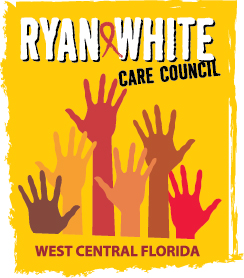 WEST CENTRAL FLORIDA RYAN WHITE CARE COUNCILRESOURCE PRIORITIZATION AND ALLOCATION RECOMMENDATIONS SUNCOAST HOSPICE, CLEARWATERTHURSDAY, APRIL 13th, 201711:00 A.M. – 12:30 P.M.	MINUTES CALL TO ORDERThe meeting was called to order by Nolan Finn, Chair at 11:00 a.m.  ATTENDANCEMembers Present: Marty Clemmons, Ginny Boucher, Nolan Finn, David Konnerth, Marilyn Merida, Priya Rajkumar, Elizabeth Rugg, Charlie Hughes, Joy WinheimMembers Absent: Carla Baity, Eda Dugas, Brandi Geoit, Jim RothGuests Present: Lisa Condor, Antuan Butler, David CavalleriRecipient Staff Present: Aubrey ArnoldLead Agency Staff Present: Floyd Egner, Demarcus HoldenHealth Council Staff Present: Lisa Nugent, Naomi Ardjomand-KermaniCHANGES TO AGENDAFloyd Egner requested that the Part B Final Reallocations be tabled for the May 11th, 2017 meeting.ADOPTION OF MINUTESThe minutes for November January 12th, 2017 were approved (M: Merida; S: Rajkumar).CARE COUNCIL REPORTDave Konnerth gave the report on the last Care Council meeting on April 5th, 2017. Official business included: the approval of two new members and the renewal of one member. The Recipient announced that they have received a partial award and expect to receive the award, in full, come May. Monitoring for the program year has been completed, with no significant finding among providers.The Recipient also announced that Request for Applications (RFA) procurement is expected to be released sometime around September, with an additional year added.  It was further explained that this is a one year contract with the opportunity for five renewals.  All Health Resources and Services Administration (HRSA) project officers were warned to expect 16% cuts to the funding award in 2018.Finally, the Recipient announced that electronic billing and testing is close to being completed for e2Hillsborough.The Lead Agency announced that April 1st began the new year for the Ryan White Part B program with the next round of general revenue effective July 1st.  Invoices from last year are being processed and will be closed out in the coming weeks.EXPENDITURE REPORTS Aubrey discussed the Part A expenditure report. Members discussed lines that were over or under spent. Aubrey is awaiting final numbers to present a final expenditure report to the committee in June. A final report is expected in May as everything will be closed out by May 31st, 2017; Aubrey will bring this final report to the committee’s meeting in June.The potential for a new expenditure report template was discussed and members agreed that there is a need for a more user friendly model; Aubrey agreed to bring a new template to the May meeting.Floyd discussed the Part B expenditure report. Members discussed lines that were over or under spent. Part B is currently working on reallocations for the end of the contract year to ensure all funds are expended. ASSESSMENT OF ADMINISTRATIVE MECHANISM METHODOLOGY (AAM)David Cavalleri reviewed the AAM process for both the Council/RPARC and Provider surveys.  Providers should be paid within 45 days of invoicing and 98% of providers were paid during this period.Invitations for completing the 2016-2017 AAM surveys will be released in the next week or two to Care Council and RPARC members.COMMUNITY INPUT/ ANNOUNCEMENTS Quality Management (QM) reports 81% viral suppression, showing that Part A and Part B have over 4/5 clients virally suppressed.  This supports publicly funded programs give clients better outcomes.Part B announced that viral suppression will be added to deliverables in order for that data to be regularly collected and monitored by providers.Nolan announced that his Patient Care Planning Group (PCPG) subcommittee had met, via phone, the previous day and that both he and Charlie Hughes will be attending the Prevention Planning Group / Patient Care Planning Group (PPG/PCPG) meeting May 17th-18th in Kissimmee.Hernando County Health Department will no longer be providing dental services throughout the county as Premiere Community Healthcare was awarded the bid for oral health.  As of the current time, it is unknown as to how PLWHA will be served by Premiere.New Ryan White Care Council (RWCC) member, Antuan Butler, was welcomed and agreed to join the RPARC committee.Additional announcements will be shared via the Ryan White InformationShare.ADJOURNMENT There being no further business to come before the committee, the meeting was adjourned at  12:22 p.m. 